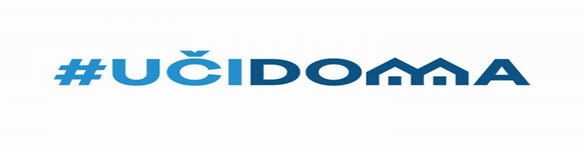 SEDMIČNI PLAN RADA PO PREDMETIMA ZA PERIOD 27.04.2020. – 30.04.2020.RAZRED I PREDMET:  ISTORIJA VI –IX RAZREDA; NASTAVNIK/CI:ROSA VLAHOVIĆ,PETKO VUKOVIĆ,PALADIN DEJAN RAZRED I PREDMET:  ISTORIJA VI –IX RAZREDA; NASTAVNIK/CI:ROSA VLAHOVIĆ,PETKO VUKOVIĆ,PALADIN DEJAN RAZRED I PREDMET:  ISTORIJA VI –IX RAZREDA; NASTAVNIK/CI:ROSA VLAHOVIĆ,PETKO VUKOVIĆ,PALADIN DEJAN RAZRED I PREDMET:  ISTORIJA VI –IX RAZREDA; NASTAVNIK/CI:ROSA VLAHOVIĆ,PETKO VUKOVIĆ,PALADIN DEJAN RAZRED I PREDMET:  ISTORIJA VI –IX RAZREDA; NASTAVNIK/CI:ROSA VLAHOVIĆ,PETKO VUKOVIĆ,PALADIN DEJAN DANISHODIAKTIVNOSTISADRŽAJ/POJMOVINAČIN KOMUNIKACIJEPONEDELJAK27.04.2020.IX r: Objasne političku organizaciju SFRJ i položaj Crne Gore u njoj čitaju, pišu, gledajuDFJ,SFRJ,socijalizam,agrarna reforma,kolonizacija,InformbiroViber, TV, Classroome-platformaPONEDELJAK27.04.2020.VII r:Opišu državu Crnojevića u periodu od 1451.do 1498. godineIstražuju, čitaju, pišu, gledajuCrnojevići,Stefan,Ivan,Đurađ, CetinjeViber, TV, Classroome-platformaUTORAK28.04.2020.SRIJEDA29.04.2020.VIII r:Objasne značaj Opšte imovinskog zakonika i ustava Crne Gore iz 1905.Istražuju, čitaju, pišu, gledajuUstav,KraljevinaViber, TV, Classroome-platformaSRIJEDA29.04.2020.VI r:Definišu pojam latifundije-ocjenjuju pojavu robno-novčane privredeIstražuju, čitaju, pišu, gledajuRimski novac,robno-novčana privredaViber, TV, Classroome-platformaČETVRTAK30.04.2020.PETAK01.05.2020.PETAK01.05.2020.POVRATNA INFORMACIJA U TOKU SEDMICE